В соответствии с Налоговым кодексом Российской Федерации, Федеральным законом от 6 октября 2003 г. № 131-ФЗ «Об общих принципах организации местного самоуправления в Российской Федерации», Собрание депутатов Шемуршинского муниципального округа Чувашской Республики решило:1. Внести в Положение о вопросах налогового регулирования в Шемуршинском муниципальном округе Чувашской Республики, отнесенных законодательством Российской Федерации о налогах и сборах к ведению органов местного самоуправления, утвержденное решением Собрания депутатов Шемуршинского муниципального округа Чувашской Республики от 18 октября 2022 г. № 2.2 (далее  - Положение) следующие изменения:1.1. Статью 24 Положения изложить в следующей редакции:«Налоговая база налога на имущество физических лиц определяется в отношении каждого объекта налогообложения как его кадастровая стоимость, внесенная в Единый государственный реестр недвижимости и подлежащая применению с 1 января года, являющегося налоговым периодом, с учетом особенностей».2. Настоящее решение вступает в силу после  его официального опубликования.ЧЁВАШ РЕСПУБЛИКИШЁМЁРШЁ МУНИЦИПАЛЛĂОКРУГЕ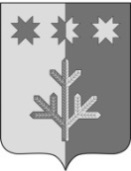 ЧУВАШСКАЯ РЕСПУБЛИКАШЕМУРШИНСКИЙМУНИЦИПАЛЬНЫЙ ОКРУГШЁМЁРШЁ МУНИЦИПАЛЛĂОКРУГĔН ДЕПУТАТСЕН ПУХĂВĚЙЫШĂНУ«   »        2023 г.     № Шёмёршё ял.СОБРАНИЕ ДЕПУТАТОВШЕМУРШИНСКОГОМУНИЦИПАЛЬНОГО ОКРУГАРЕШЕНИЕ «05» декабря  2023 г. № 17.3село ШемуршаО внесении изменений в решение Собрания депутатов Шемуршинского муниципального округа Чувашской Республики от 18 октября  2022 г. № 2.2 «Об утверждении Положения о вопросах налогового регулирования в Шемуршинском муниципальном округе Чувашской Республики, отнесенных законодательством Российской Федерации о налогах и сборах к ведению органов местного самоуправления»Председатель Собрания депутатов Шемуршинского муниципального округа Чувашской РеспубликиЮ.Ф. ЕрмолаевВременно исполняющий обязанности главы Шемуршинского муниципального округа	 Чувашской РеспубликиС.А. Галкин